3-Day Food and Activity JournalUse this journal to help you meet your eating goals. When you review your journal, you can see your progress. You may decide to make new goals. Please see the other side to learn how to use this food journal.Name:How to fill in this journalWrite down everything you eat and drink. You may want to record one weekday (or workday) and one Saturday or Sunday (or day off).Include:How much food you ate. See the suggestions below to estimate portion sizes. If the food comes in a package, just write down the package size. Example: 175 mL container of yogurt.How the food is cooked (for example: fried, baked, boiled, barbecued).Anything you add to food, during or after cooking. Example: cream, sugar, oil, butter, jam, syrup, ketchup or other sauces, dressings or condiments.Details about restaurant foods, fast foods, or packaged foods (for example: McDonald’s Big Mac® or KFC® chicken).Measure the food you eat for a day or two to help you understand how much you eat and drink. Use measuring cups and spoons.Write down all your activities for the day. Include planned activities (going for a walk or swim) and activities of daily life (housework or grocery shopping). Comments may include where you ate, your mood, or stress level.Use more paper if you need to or photocopy the other side of this handout.Read over your journals to see what is working well and what you may want to change.Keep on tracking. Use this tool to help you meet your goals, or to make new goals.To estimate portion sizes, use the guidelines below:This amount of food:	…is about the same size as:2½ oz (75g) of meat	a hockey puck1½ oz (50 g) of cheese	2 white erasers1 cup (250 mL)	a baseball or fist½ cup (125 mL)	a hockey puckmedium piece of fruit	a tennis ballTbsp (30 mL)	1 golf ball¼ cup (60 mL)	2 golf balls1 tsp (5 mL) – use for butter, margarine, mayonnaisea thumb tip or one dieExample of how to fill in your food journal: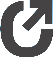 MealDay 1:Day 2:Day 3:Breakfast (First meal)SnackLunch (Second meal)SnackDinner (Third meal)SnackActivityMealDay 1: ThursdayDay 2: SaturdayBreakfast (First Meal)1 cup Bran Flakes® with 1 tsp sugar and½ cup 1% milk1 cup coffee blackslice whole wheat toast with 2 tsp soft margarine1 egg fried in 1 tsp butter with 3 strips of bacon 2 slices whole wheat toast with 2 tsp soft margarinecups tea (chamomile)Snack1 carrot muffin - Tim Hortons®1 medium black coffee - Tim Hortons®1 medium appleActivityStressful day at work30 minute walk